925Aan de deelnemers van De Senectute 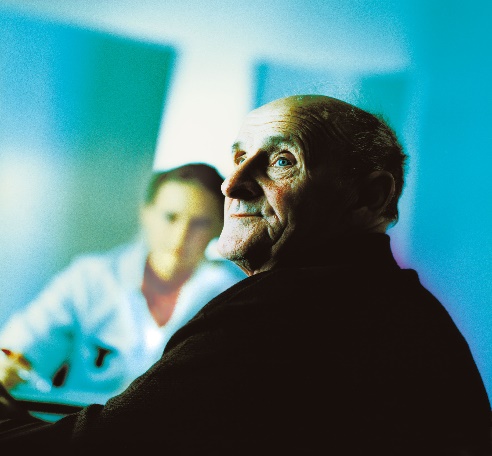 Secretariaat Opleiding Klinische Geriatrie Cluster Zuidoost NederlandHuispost 925Postbus 91016500 HB  NijmegenRadboudumc  oost, route 925Reinier Postlaan 4T (024) 361 67 72 F (024) 361 74 08gemma.bruins-vandersterren@radboudumc.nlwww.klinischgeriater.nlOpleidingscoördinator  Mw. dr. D.Z.B. van AsseltUITNODIGING REFEREERAVOND DE SENECTUTE. Donderdag 24 juni 2021, 19.00-20.30 uur, Elisabeth-TweeSteden Ziekenhuis, TilburgPanel: RadboudUMCJoin Zoom Meetinghttps://us02web.zoom.us/j/86073725161?pwd=N3dXWVVUREdKb1VTSTVGQldSWVNSdz09Meeting ID: 860 7372 5161Passcode: 559875Slaapstoornissen en de ziekte van AlzheimerOorzaak of symptoom?Programma:19:00 - 19:10	Inleiding door Sarah Robben, klinisch geriater19:10 - 19:30 	Sabia et al. Association of sleep duration in middle and old age with incidence of dementia. Ishane Mokadem, AIOS geriatrie19:30 - 19:40	Interactieve discussie19:40 – 19:50 	Pauze voor koffie of korte powernap19:50 - 19:55	Felicitatie jonge klare geriaters Nadja Ommering en Inge Konings19:55 – 20:15	Herring et al. Polysomnographic assessment of suvorexant in patients with probable Alzheimer's disease dementia and insomnia: a randomized trial. Madelon van Os-Langedijk, AIOS geriatrie20:15 – 20:25 	Interactieve discussie20:25 – 20:30	AfsluitingDatum10 juni 2021Ons kenmerk GB